CORRECTIONLeçon 46 :Multiplier un nombre décimal par un entier-Visionner attentivement la vidéo suivante :https://www.youtube.com/watch?v=qkDy6lguF80-Applications directes : Effectuer les exercices du fichier page  92-93  les numéros : 1-2-3-4-5-6-7 + je revise +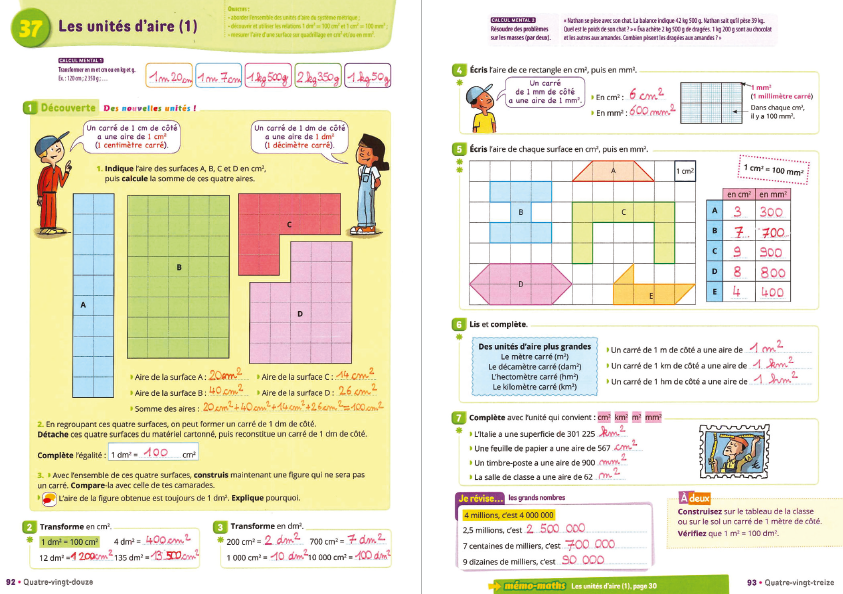 Exercice 1 : En prenant comme unité le cm2 ;calcule l’aire des figures suivantes :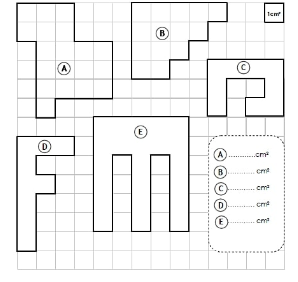 A= 19 cm2 ; B= 14 cm2 ; C= 9 cm2 ; D= 9 cm2; E= 22 cm2Exercice 2 : Convertis dans l'unité demandée :48,52 cm2      =    0,004852 m2.32,05 km2   =  320500dam2	845,2 dam2  =   8452000 dm223,1 m2	= 0,231dam2Collège des Dominicaines de notre Dame de la Délivrande – Araya-Classe : CM2                                                                Mars 2020 – 4ème semaineNom : ________________________        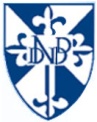 